Departamento de Primer Ciclo Básico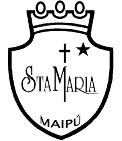 Colegio Santa María de MaipúLenguaje.		GUÍA DE AUTOAPRENDIZAJE N°2 LENGUAJE3°BÁSICONombre: ____________________________________________Curso3°______Fecha: ___________________POEMA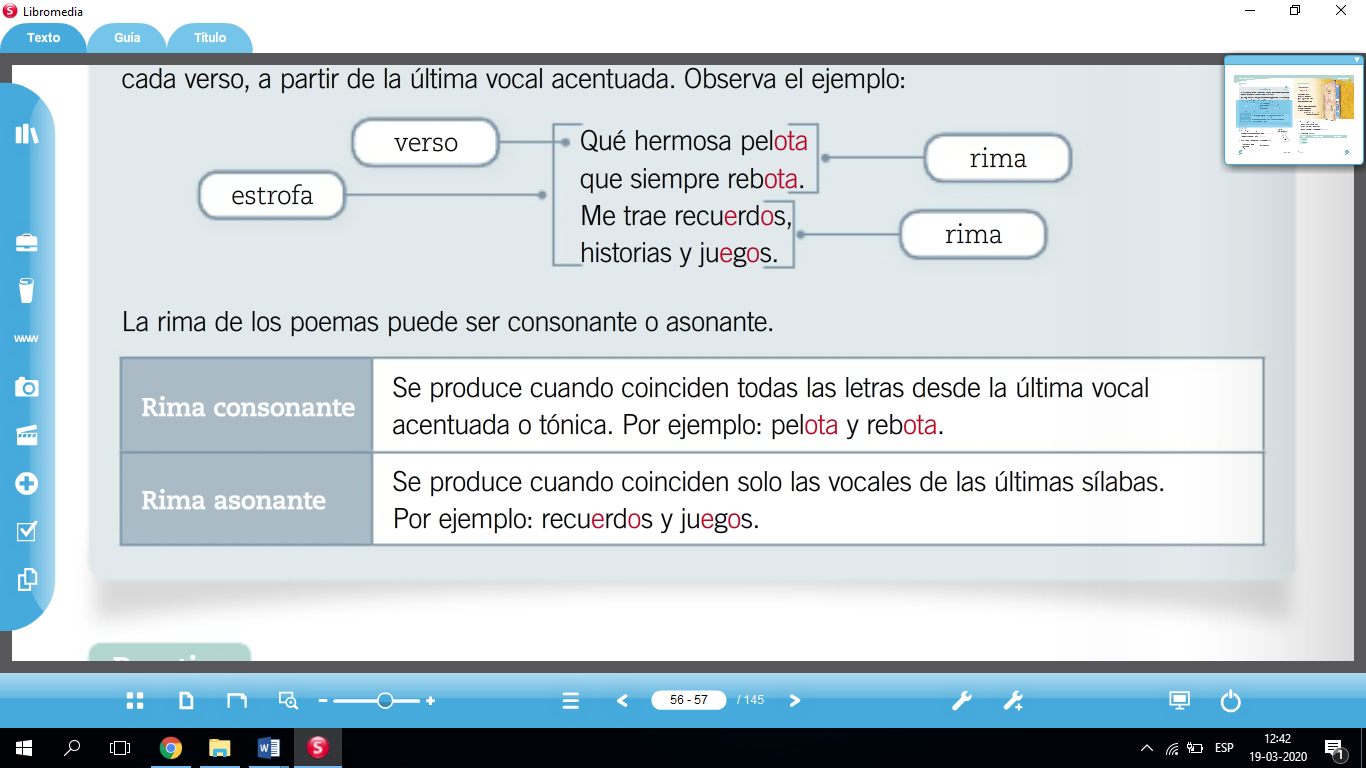 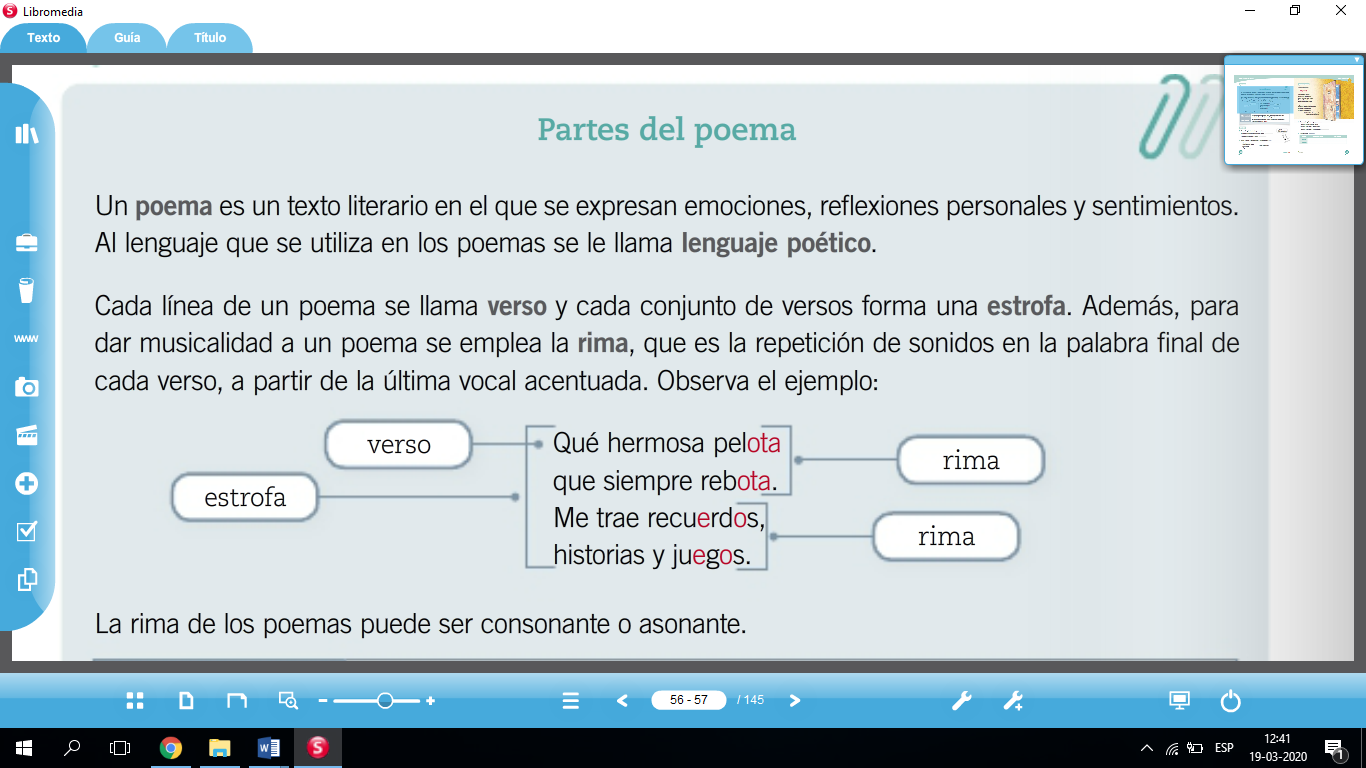 Actividades.I.-Lee el siguiente texto.II.-Responde de acuerdo a lo leído.1.- ¿Por qué se esconde el sapo?Porque le da miedo la laguna.Porque se esconde de la Luna.Porque no quiere ver a la princesa Eliana.Porque no quiere que lo bese una princesa.2.- ¿Por qué el sapo no quiere que lo besen?Porque con un beso seguirá siendo sapo.Porque si lo besan será un príncipe guapo.Porque está enamorado de la princesa Eliana.Porque está de novio con una rana de la laguna.3.- ¿Qué quiere el sapo?Tres mil vasallosCazar un insecto.Ver la Luna desde la laguna.Un enorme castillo y un manto amarillo.4.- ¿Cuál es el propósito del texto leído?     A.  Entretener con la narración de un sapo enamorado.     B.  Informar sobre la vida de los sapos.     C.  Expresar sentimientos sobre lo que desea al sapo.     D.  Enseñar a realizar un peluche de sapo.5.-Escribe dos cosas que NO quiere el sapo.______________________________________________________________________________________________________________________________________________________________________________________________________________________________6.- ¿Qué otro título le pondrías a este texto?______________________________________________________________________________________________________________________________________________________________________________________________________________________________7.- Responde según el poema El sapo verde.¿Cuántos versos tiene cada estrofa del poema? _________________¿Cuántas estrofas tiene el poema? __________________________8.- Marca la rima en la siguiente estrofa y completa la frase.Ese sapo verde se esconde y se pierde;                    Esta es una rima___________________________.así no lo besa ninguna princesa. 9.- Recorta las imágenes y pega la ilustración de acuerdo a su significado	Dosel                                                     Yelmo                                             Es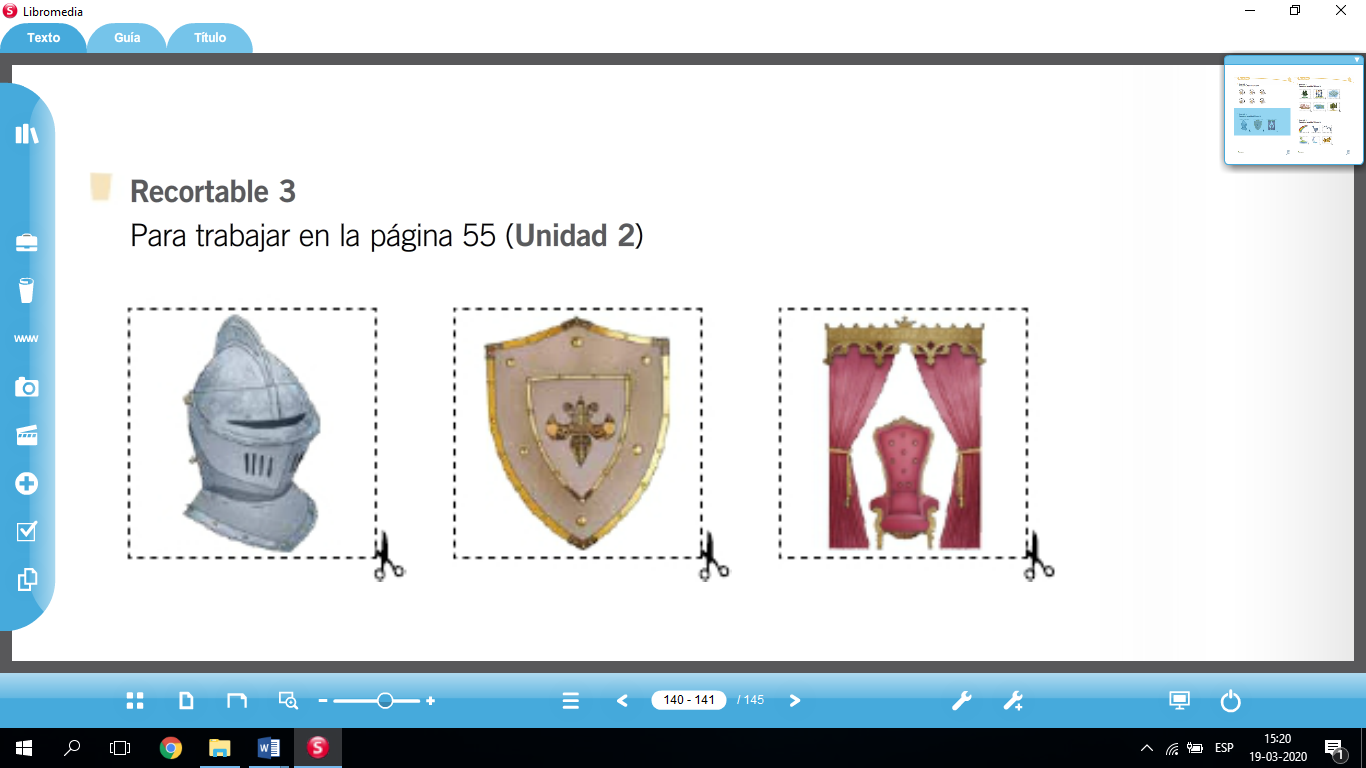 (OA 2) Comprender textos aplicando estrategias de comprensión lectora; por ejemplo: › relacionar la información del texto con sus experiencias y conocimientos › releer lo que no fue comprendido › subrayar información relevante en un texto.(OA 5) Comprender poemas adecuados al nivel e interpretar el lenguaje figurado presente en ellos.(OA 14) Escribir artículos informativos para comunicar información sobre un tema: › organizando las ideas en párrafos › desarrollando las ideas mediante información que explica el tema. El Sapo verde.Ese sapo verde se esconde y se pierde; así no lo besa ninguna princesa. Porque con un beso él se hará princeso o príncipe guapo; ¡y quiere ser sapo! No quiere reinado, ni trono dorado, ni enorme castillo, ni manto amarillo. Tampoco lacayos ni tres mil vasallos. Quiere ver la Luna desde la laguna. 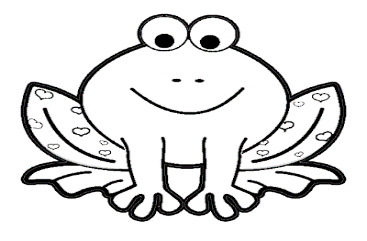 Una madrugada lo encantó alguna hada; y así se ha quedado: sapo y encantado.Disfruta de todo: se mete en el lodo saltándose, solo, todo el protocolo. Y le importa un pito si no está bonito cazar un insecto; ¡que nadie es perfecto! ¿Su regio dosel? No se acuerda de él. ¿Su sábana roja? Prefiere una hoja.¿Su yelmo y su escudo? Le gusta ir desnudo. ¿La princesa Eliana? Él ama a una rana. A una rana verde que salta y se pierde y mira la luna desde la laguna.Carmen Gil. En ¡cuánto cuento!Alzira Editorial Algar 2004Vocabulario:Guapo: bien parecido.Lacayos: criados que acompañan a su amo.Vasallos: súbditos al servicio de un rey.Protocolo: reglas que se deben cumplir en una ceremonia.Dosel: mueble que cubre o resguarda el trono.Yelmo: armadura antigua para la cabeza y el rostro.